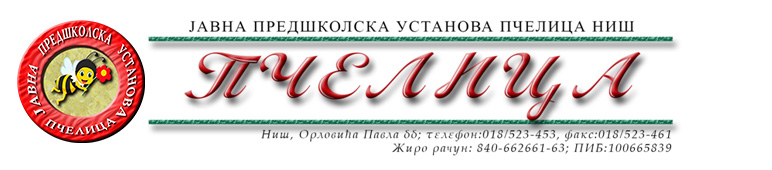 КОНКУРСНА ДОКУМЕНТАЦИЈА ЗА НАБАВКУ ДОБАРА – ЗАЛИХЕ РОБЕ ЗА ДАЉУ ПРОДАЈУ, ПРЕХРАМБЕНА РОБА И ДРУГЕ ПОТПРЕПШТИНЕ ЗА ПОТРЕБЕ КОМЕРЦИЈАЛЕОБРАЗАЦ ПОНУДЕ ЗА НАВАКУ ДОБАРА – ЗАЛИХЕ РОБЕ ЗА ДАЉУ ПРОДАЈУ, ПРЕХРАМБЕНА РОБА И ДРУГЕ ПОТРЕПШТИНЕ ЗА ПОТРЕБЕ КОМЕРЦИЈАЛЕСПЕЦИФИКАЦИЈАРок важења понуде: ________ дана.Рок испоруке: ________ дана (не дужи од 3 дана) од дана захтева Наручиоца.Рок плаћања: у року од 45 дана од дана доставања рачуна.У Нишу,   ____.____.2022.године      			       		ПОНУЂАЧМ.П.        	_____________________                                                                                      		(потпис овлашћеног лица)Под пуном материјалном и кривичном одговорношћу, као заступник понуђача, дајем следећуИ З Ј А В УПонуђач  _______________________________________из ____________________, у поступку  набавке добара –Залихе робе за даљу продају, Прехрамебена роба и друге потрепштине за потребе комерцијале, испуњава услове дефинисане конкурсном документацијом за предметну  набавку и то:да је регистрован је код надлежног органа, односно уписан у одговарајући регистар;да он и његов законски заступник није осуђиван за неко од кривичних дела као члан организоване криминалне групе, да није осуђиван за кривична дела против привреде, кривична дела против животне средине, кривично дело примања или давања мита и кривично дело преваре;да није изречена мера забране обављања делатности на снази у време објаве/слања позива за доставу понуде;да је измирио доспеле порезе, доприносе и друге јавне дажбине у складу са прописима Републике Србије или стране државе када има седиште на њеној територији;да је поштовао обавезе које произлазе из важећих прописа о заштити на раду, запошљавању и условима рада, заштити животне средине и гарантује да је ималац права интелектуалне својине;Понуђач овом Изјавом, под пуном материјалном и кривичном одговорношћу потврђује  да је понуду у поступку набавке добара –Залихе робе за даљу продају, Прехрамебена роба и друге потрепштине за потребе комерцијале поднео потпуно независно и без договора са другим понуђачима или заинтересованим лицима.У Нишу,   ____.____.2022.године      			       		ПОНУЂАЧМ.П.        	_____________________                                                                                      		(потпис овлашћеног лица)                                                                                                                                                                       Број понуде Назив понуђачаАдреса седишта понуђачаОсоба за контактОдговорна особа/потписник уговораКонтакт телефонТекући рачун и назив банкеМатични бројПИБЕлектронска поштаРеднибројНазив добараЈед.мереКоличинаЦена по јед.меребез ПДВ-а      Укупна цена без               ПДВ-а1.Сок ,,Нектар'' од брескве 1/1лит.1202.Сок ,,Нектар'' од јабуке 1/1лит.3.6963.Сок ,,Нектар'' од наранџе 1/1лит244.Сок ,,Некст'' од брескве 1/1лит.605.Сок ,,Некст'' од јабуке 1/1лит606.,,Бамби Микс'' 0,380 грком6247.,,Штарк Смоки''0,050 грком1.5368.,,Марбо чипс класик''0,045ком7689.,,Јафа'' Црвенка0,158 грком2410.Капућино у кесици12,5 грком2011.Кафа ,,Гранд Голд''0,100 грком12012.Кисела вода ,,Хеба''0,500 млком9613.Пиво ,,Зајечарско''Лименка 0,500млком9614.Туњевина комадићи 95 грком76815.Сардине 125 грком28816.Мед25 грком1.00017.Џем-кајсија, мешана мармелада25 грком48018.Ананас у коцкицама0,560 грком7019.Салвете беле100/1пак30020.Дрвене чачкалице100/1пак2021.Дрвени штапићи за ражњиће 1000/1пак1022.Алуминијумске посуде за мантије 3/1пак90Укупна цена без ПДВ-аУкупна цена без ПДВ-аУкупна цена без ПДВ-аУкупна цена без ПДВ-аУкупан ПДВУкупан ПДВУкупан ПДВУкупан ПДВУкупна цена са ПДВ-омУкупна цена са ПДВ-омУкупна цена са ПДВ-омУкупна цена са ПДВ-ом